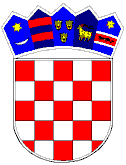 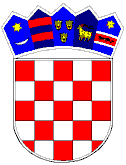 KLASA: 612-01/22-01/01URBROJ: 2158-34-02-22-1Satnica Đakovačka,  27.06.2022.Temeljem članka 9a. Zakona o financiranju javnih potreba u kulturi („Narodne novine“, broj 47/90, 27/93 i 38/09 – pročišćeni tekst)  i članka 31. Statuta Općine Satnica Đakovačka („Službeni glasnik Općine Satnica Đakovačka“, broj 1/09, 1/13, 1/18 i 1/20), Općinsko vijeće Općine Satnica Đakovačka na svojoj 10. sjednici održanoj dana 27.06.2022. godine donosiIZVRŠENJE PROGRAMA
javnih potreba u kulturi na području Općine Satnica Đakovačka za 2021. godinu Članak 1.Planirana sredstva Programa javnih potreba u kulturi Proračunu Općine Satnica Đakovačka za 2021. godinu izvršena su kako slijedi:Članak 2.Sredstva iz članka 1. ovog Programa koristit će se za realizaciju programa kulturno-umjetničkih sadržaja:zaštitu, očuvanje i promicanje kulturne baštine,književnu, nakladničku i knjižničnu djelatnost,likovnu i muzejsko-galerijsku djelatnost,glazbenu, plesnu i glazbeno-scensku umjetnost, dramsku i kazališnu djelatnost,filmsku i drugu audiovizualnu djelatnost,međunarodnu kulturnu suradnju.Članak 3.Raspodjelu sredstava za potrebe kulture utvrdit će Općinski načelnik Općine Satnica Đakovačka na temelju provedenog javnog natječaja sukladno Uredbi o kriterijima, mjerilima i postupcima financiranja i ugovaranja programa i projekata od interesa za opće dobro koje provode udruge („Narodne novine“, broj 26/15) svojom Odlukom po prethodno pribavljenom mišljenju Povjerenstva koje će provoditi javni natječaj.Članak 4.Izvješće o izvršenju Programa javnih potreba u kulturi objaviti će se u „Službenom glasniku Općine Satnica Đakovačka“.Predsjednik Općinskog vijećaIvan Kuna, mag. ing. agr. v.r.________________________REDNI BROJ I OPISPLAN 2021.POVEĆANJE/SMANJENJEOSTVARENJE 2021.INDEKS 4/2R105 OSTALE TEKUĆE DONACIJEIzvor: 11 Opći prihodi i primici140.000,00-15.100,00124.900,0089,21%R106 OSTALE TEKUĆE DONACIJEIzvor: 11 Opći prihodi i primici35.000,00-5.196,7829.803,2285,15%R109 OSTALE TEKUĆE DONACIJEIzvor: 11 Opći prihodi i primici70.000,00-1.090,6268.909,3898,44%R107 TEKUĆE DONACIJE VJERSKIM ZAJEDNICAMAIzvor: 11 Opći prihodi i primici70.000,00-20.000,0050.000,0071,43%UKUPNO: 315.000,00-41.387,40273.612,6086,86%